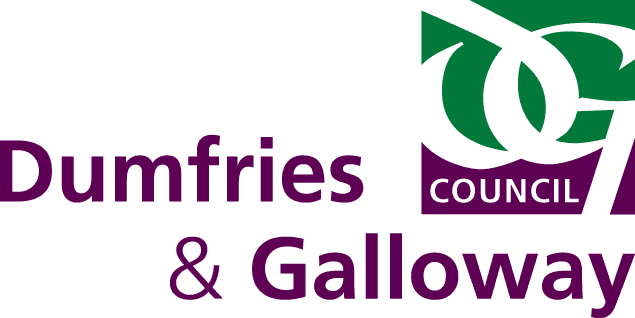 Application for LicenceFEES:Initial Grant or Renewal of Licence - £214.00 plus vets fees Vets fees will be invoiced to you at a later datePAYMENT:Payment can be made by the following  – Credit/Debit Card – by calling Dumfries and Galloway Council’s Trading Standards on 030 33 33 3000I, the undersigned, do hereby apply for a Licence under the Dangerous Wild Animals Act 1976, and do hereby declare the above particulars to be true and complete to the best of my knowledge and belief.  I, also agree to the details provided in the shaded area will be published on Dumfries & Galloway Council’s Website.Name of Applicant(s)Name of Applicant(s)Address of Applicant(s)Address of Applicant(s)Age and Date of Birth of Applicant(s)Age and Date of Birth of Applicant(s)Business NameBusiness NameAddress at which Dangerous Wild Animal(s) are to be keptAddress at which Dangerous Wild Animal(s) are to be keptLandline Telephone NumberLandline Telephone NumberMobile Telephone NumberMobile Telephone NumberEmail AddressEmail AddressIs the Applicant(s) the Owner of the Animal(s)? (See Note 2)Is the Applicant(s) the Owner of the Animal(s)? (See Note 2)Will the Applicant(s) be the person(s) normally having the day to day supervision of the Animal(s)?(See Note 2)Will the Applicant(s) be the person(s) normally having the day to day supervision of the Animal(s)?(See Note 2)Does the Applicant(s) reside at the address where the animal(s) are kept? If not, what arrangements are made for the supervision of the Animal(s)?Does the Applicant(s) reside at the address where the animal(s) are kept? If not, what arrangements are made for the supervision of the Animal(s)?Give a brief description of the accomodation in which the Animal(s) are to be housedGive a brief description of the accomodation in which the Animal(s) are to be housedIs or has the applicant(s) ever been disqualified; (please insert √)Is or has the applicant(s) ever been disqualified; (please insert √)Is or has the applicant(s) ever been disqualified; (please insert √)YesYesNounder this Actunder this Actunder this Actunder section 28 F (1) and (2) of the Animal Health Act 1981under section 28 F (1) and (2) of the Animal Health Act 1981under section 28 F (1) and (2) of the Animal Health Act 1981under section 40 (1) and (2) of the Animal Health and Welfare (Scotland) Act 2006under section 40 (1) and (2) of the Animal Health and Welfare (Scotland) Act 2006under section 40 (1) and (2) of the Animal Health and Welfare (Scotland) Act 2006Specify the Species of Animal(s) for which a licence is required, and the number of Animal(s) which are to be licensedSpecify the Species of Animal(s) for which a licence is required, and the number of Animal(s) which are to be licensedSpecify the Species of Animal(s) for which a licence is required, and the number of Animal(s) which are to be licensedSpecify the Species of Animal(s) for which a licence is required, and the number of Animal(s) which are to be licensedSpecify the Species of Animal(s) for which a licence is required, and the number of Animal(s) which are to be licensedSpecify the Species of Animal(s) for which a licence is required, and the number of Animal(s) which are to be licensedSpecies of AnimalNumberSpecies of AnimalSpecies of AnimalNumberNumberDo you hold a current insurance policy which insures you and any other authorised keeper against liability for any damage which may be caused by the Animal(s)?  (Please give details)Do you hold a current insurance policy which insures you and any other authorised keeper against liability for any damage which may be caused by the Animal(s)?  (Please give details)What is the name and address of your usual veterinary surgeon/practitioner?What is the name and address of your usual veterinary surgeon/practitioner?Signature of ApplicantDateDumfries and Galloway Council Trading StandardsMilitia House English Street DUMFRIES DG1 2HR TradingStandards@dumgal.gov.uk030 33 33 3000For Official Use OnlyFor Official Use OnlyFor Official Use OnlyFee PaidDate Fee PaidDate Receipt Issued